Historien	Karakter og lidelsesuttrykk	Målsetninger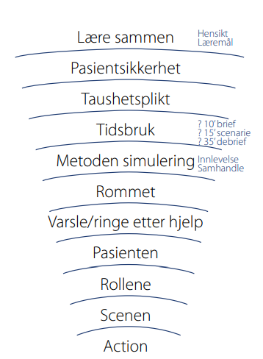 Straks etter scenarioStraks etter scenarioStraks etter scenarioDebriefDebriefDebriefLM 1LM 2LM 3LM 4